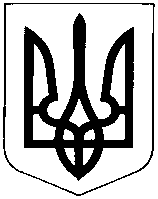 УКРАЇНАХМЕЛЬНИЦЬКА ОБЛАСТЬНОВОУШИЦЬКА СЕЛИЩНА РАДАНОВОУШИЦЬКОЇ СЕЛИЩНОЇ ОБ’ЄДНАНОЇ  ТЕРИТОРІАЛЬНОЇ ГРОМАДИР І Ш Е Н Н ЯXI сесії селищної ради VII скликаннявід 03 липня 2018 року №11смт Нова Ушиця             Про внесення змін до Додатку 2 до рішення V сесії Новоушицької селищної ради VІІ скликання від 22.11.2016 року №1 «Про затвердження форми 1-ПГ «Результати поіменного голосування», внесення змін та доповнень до Регламенту Новоушицької селищної ради VII скликання, затвердженого рішенням І сесії  Новоушицької селищної ради VII скликання від 24.11.2015 року №3 «Про  затвердження Регламенту» затвердивши його в новій редакції  та утворення і затвердження складу лічильної комісії  для підрахунку голосів при проведені відкритих поіменних голосувань чергових та  позачергових сесій Новоушицької селищної ради VІІ скликання»               У зв’язку із проведенням повторних та проміжних виборів депутатів Новоушицької селищної ради VII скликання, перших виборів старост сіл, селища Новоушицької селищної об’єднаної територіальної громади у старостинських округах  03 червня 2018 року, розглянувши та обговоривши пропозиції  депутатів Новоушицької селищної ради VII скликання, відповідно до Регламенту Новоушицької селищної ради VII скликання, затвердженого рішенням І сесії Новоушицької селищної ради VII скликання від 24.11.2015 року №3 «Про затвердження Регламенту» (із змінами та доповненнями, внесеними згідно із рішенням V сесії селищної ради VII скликання від 22.11.2016 року №1), керуючись ст.ст.10, 25, 26, 46, 59  Закону України “Про місцеве самоврядування в Україні” N280/97-ВР від 21.05.1997 року (із змінами та доповненнями), селищна рада          ВИРІШИЛА:               1.Внести зміни до Додатку 2 до рішення V сесії Новоушицької селищної ради VІІ скликання від 22.11.2016 року №1 «Про затвердження форми 1-ПГ «Результати поіменного голосування», внесення змін та доповнень до Регламенту Новоушицької селищної ради VII скликання, затвердженого рішенням І сесії  Новоушицької селищної ради VII скликання від 24.11.2015 року №3 «Про  затвердження Регламенту» затвердивши його в новій редакції  та утворення і затвердження складу лічильної комісії  для підрахунку голосів при проведені відкритих поіменних голосувань чергових та  позачергових сесій Новоушицької селищної ради VІІ скликання»,  а саме: Додаток 2 до даного рішення викласти та затвердити в новій редакції (Додається).               2.Начальнику загального відділу Новоушицької селищної ради за посадою з дотриманням вимог Закону України «Про доступ до публічної інформації» не пізніше п’яти робочих днів з дня прийняття цього рішення оприлюднити його на офіційному  веб-сайті Новоушицької селищної ради.                3.Контроль за виконанням даного рішення покласти на постійну комісію з питань депутатської  діяльності, етики, прав людини, дотримання законності, правопорядку, запобігання та врегулювання конфлікту інтересів, поводження з майном, що може бути неправомірною вигодою та подарунками (Голова – Лисак О.А.).                                                                                                     Додаток 2                                                                                                                          до рішення V сесії селищної ради VII скликання                                                                                                                                                 від  22.11.2016 року №1                                                                                                                         (із змінами, внесеними згідно із рішенням XI сесії                                                                                                                           селищної ради VII скликання від 03.07.2018 року №11 )Склад лічильної комісії  для  підрахунку  голосів при  проведені відкритих поіменних голосувань чергових та позачергових сесій Новоушицької селищної ради                              VІІ скликання у кількості трьох депутатів Новоушицької селищної радиГоловченко Валентина Іванівна;Шевченко Ігор Іванович;Кримчак Ольга Петрівна.	Секретар ради	С.Мегель